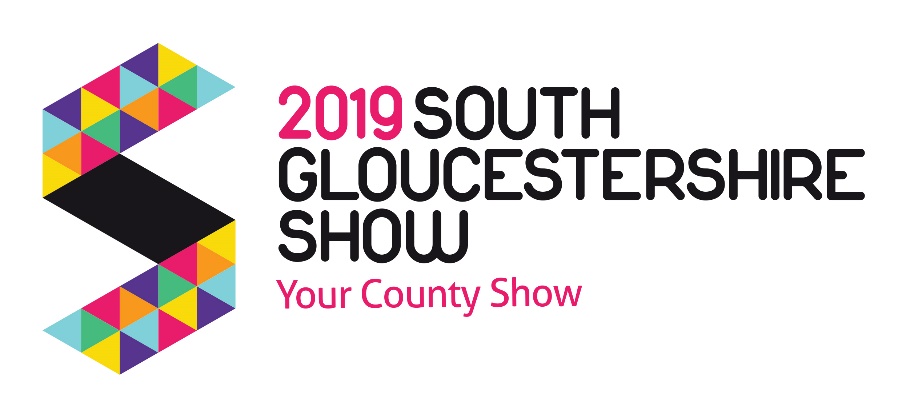 Class NoName of AnimalEar Tag NumberBreedName of DamDate of last calving or farrowingName of Handler if different from Exhibitor and age of Young HandlerEntry FeeEntry FeeClass NoName of AnimalEar Tag NumberBreedName of SireDate of last calving or farrowingName of Handler if different from Exhibitor and age of Young Handler£pNo of AnimalsTransport inc. driverExhibitor PassesTotal No. of Passes1-21122-41235+134Extra TicketAdults_____ @ £12.50 eachCatalogue_____ @ £2.00 eachTotal